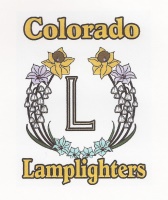 Past OfficersOf Colorado Lamplighters of ESA1958Ardis Macy Blakley1959Jennie Rose Reeves1960196119621963Margie Thompson1964-1966Stella White1966-1968Bernice Gates1968-1970Jennie Rose Reeves1970-1972Irene Fife1972-1974Darlene Wallace1974-1976Betty Turetzky1976-1978Billie Jean Farnham1978-1980Helen McSpadden1980-1982Kay McLaughlin1982-1984Si Harkins1984-1986Anne Slonaker, PresidentPat Keller, Vice Pres.Billie Jean Farnham, Sec.Irene Fife, Treasurer1986-1988Pat Keller, PresidentGertie Chapin, Vice Pres.Billie Jean Farnham, Sec.Sandie Crosier, Treasurer1988-1990Gertie Chapin, PresidentTerry Eakle, Vice Pres.Diane Collins, Sec.Si Harkins, Treasurer1990-1992Terry Eakle, PresidentDiane Collins, Vice Pres.Judie Tate, Sec.Nancy Negomir, Treasurer1992-1994Diane Collins, PresidentJudy Tate, Vice Pres.Jean Kump, Sec.BJ Marshall, Treasurer1994-1996Judie Tate, PresidentJean Kump, Vice Pres.Mary Alice Covelli, Sec.BJ Marshall, Tresurer1996-1998Jean Kump, PresidentBJ Marshall, Vice Pres.Connie Ernest, Sec.Mary Alice Covelli, Treasurer1998-2000BJ Marshall, PresidentKaren Smith, Vice Pres.Connie Ernest, Sec.Gertie Chapin, Treasurer2000-2002Karen Smith, PresidentDoris Sutherland, Vice Pres.Nancy Negomir, Sec.Gertie Chapin, Treasurer2002-2004Doris Sutherland, PresidentNancy Negomir, Vice Pres.Pat Bernhardt, Sec.Kathryn Kutch, Treasurer2004-2006Nancy Negomir, President                        , Vice Pres.         Nancy Cameron, Sec.Kathryn Kutch, Treasurer2006-2008Nancy Cameron, PresidentCindy Powers, Vice Pres.Eileen Stanley, Sec.Jody Karr, Treasurer2008-2010Cindy Powers, PresidentAlice Robinson, Vice Pres.Pat Bernhardt, Sec.Jody Karr, Treasurer2010-2012Alice Robinson, PresidentPat Bernhardt, Vice Pres.Patty Ehrlick, Sec.Jody Karr, Treasurer2012-2014Pat Bernhardt, PresidentJoyce Fuller, Vice Pres.Candie Patino, Sec.Jody Karr, Treasurer2014-2016Joyce Fuller, PresidentCandie Patino, Vice Pres.Billie Jean Farnham, Sec.Bonnie Gillmore, Treasurer